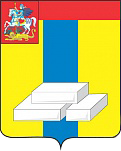 ОБЩЕСТВЕННАЯ ПАЛАТА ГОРОДСКОГО ОКРУГА ДОМОДЕДОВОМОСКОВСКОЙ ОБЛАСТИКомиссия по архитектурному облику городов и сел (деревень), благоустройству территорий, экологии и природопользованию (сохранению лесов).ПРОТОКОЛ №Очистка водоема река Рожайка возле ул. Набережная д. 3г. Домодедово								05 июня 2018гПрисутствовали: Д.В. Кочетов, Э.А, Абдурахманов, Ю.В. Баскаков, М.А. Хачатрян, А.С. Попов, Л.И. Булыга, С.Н. Волков  Общественная палата, Территориальный отдел м-на Северный, Жители г.о. Домодедова.            05.06.2018г. в день провозглашённый "Днём Экологии" Общественная палата г.о. Домодедово совместно Территориальным отделом м-на Северный и неравнодушными жителями микрорайона организовали очистку р. Рожайка в районе ул. Набережная дом 3.           Каждый год, благодаря активному участию жителей городского округа, Общественная палата г.о. Домодедово увеличивает количество площадок, где родители вместе со своими детьми показывают личным примером, каким должен быть чистым, наш город.Председатель комиссии 						 Э.А. Абдурахманов